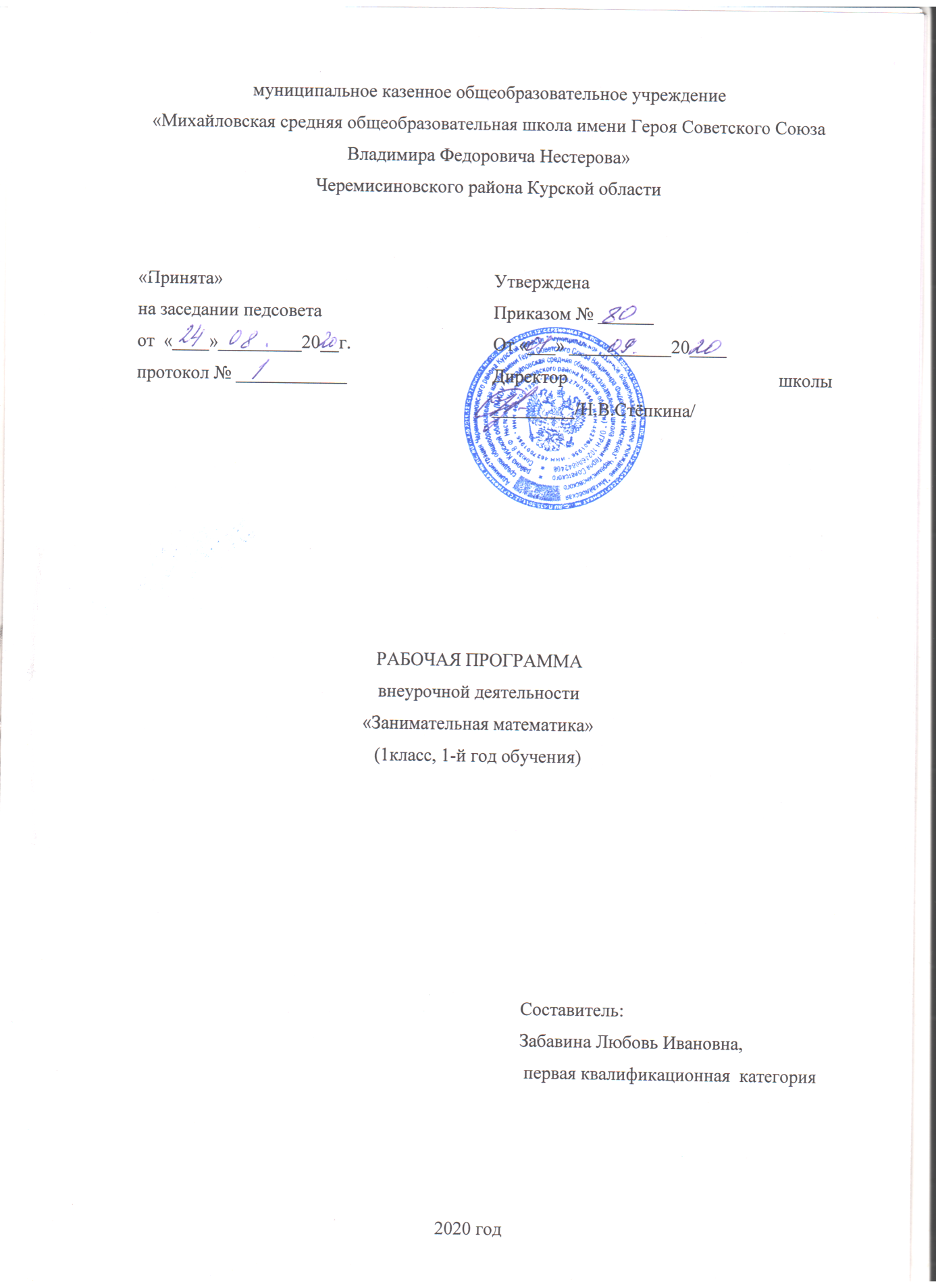 Пояснительная записка      Рабочая программа внеурочной деятельности «Занимательная математика» общеинтеллектуального направления для 1 общеобразовательного класса  разработана на основе федерального закона Российской Федерации  от 29.12.2012 года №273 – ФЗ «Об образовании  в Российской Федерации», Федерального государственного образовательного стандарта начального общего образования, Концепции духовно-нравственного развития и воспитания личности гражданина России, основной образовательной программы начального общего образования, учебного плана на 2020-2021 учебный год, положения  об организации курса внеурочной деятельности  в условиях реализации федерального государственного образовательного стандарта, утверждённого приказом по школе от                                   , на основе авторской программы развития познавательных способностей учащихся младших классов Н.А. Криволаповой, И.Ю. Цибаевой  «Умницы и умники» с использованием   методического пособия О. Холодовой «Юным умникам и умницам Информатика, логика, математика».– Москва: РОСТ книга, 20018 г. Количество учебных занятий в год 33 часа ,занятия проводятся  1  час в неделюПрограмма адресована младшим школьникам в возрасте 7- 8 лет. Программа внеурочной деятельности «Занимательная математика» построена с учётом возрастных особенностей. Ребенок 7-8 лет обычно мыслит конкретными категориями, чтобы сформировать у него научное понятие, необходимо научить его дифференцированно подходить к признакам предмета. Надо показать ребенку, что есть существенные признаки, без наличия которых данный предмет не может быть подведен под данное понятие. Учащиеся 1 класса отмечают, прежде всего наиболее наглядные внешние признаки, характеризующие назначение объекта или его действие. Критерием овладения тем или иным понятием является умение им оперировать не только на вербальном уровне, но и применять на практике.Цель данного курса: развитие познавательных способностей учащихся на основе системы развивающих занятий.Задачи курса: Обучающие:формирование  языковой культуры и формирование речевых умений: четко и ясно излагать свои мысли, давать определения понятиям, строить умозаключения, аргументировано доказывать свою точку зрения;формирование навыков творческого мышления и развитие умения решать нестандартные задачи; формирование  нестандартного и логического  мышления;деятельности учащихся; формирование навыков применения полученных знаний и умений в процессе изучения школьных дисциплин и в практической деятельности.Воспитательные:формирование и развитие коммуникативных умений: умение общаться и взаимодействовать в коллективе, работать в парах, группах, уважать мнение других, объективно оценивать свою работу и деятельность одноклассниковРазвивающие:развитие мышления в процессе формирования основных приемов мыслительной деятельности: анализа, синтеза, сравнения, обобщения, классификации, умение выделять главное, доказывать и опровергать, делать несложные выводы;развитие психических познавательных процессов: различных видов памяти, внимания, зрительного восприятия, воображенияРезультаты освоения курса внеурочной деятельностиЛичностные результатыУ учащегося будут сформированы:ценностные ориентиры и смыслы учебной деятельности; мотивы достижения и социального признания;умение определять и высказывать под руководством педагога самые простые общие для всех людей правила поведения при сотрудничестве (этические нормы);Учащийся получит возможность для формирования:  умения делать выбор, как поступить, опираясь на этические нормы, в предложенных педагогом ситуациях общения и сотрудничества, при поддержке других участников группы .Метапредметные результатыРегулятивные Учащийся научится:определять и формулировать цель деятельности   с помощью учителя; проговаривать последовательность действий; учиться высказывать своё предположение (версию) на основе работы с иллюстрацией рабочей тетради;учиться работать по предложенному учителем плану;Учащийся получит возможность научиться:отличать верно выполненное задание от неверного;совместно с учителем и другими учениками давать эмоциональную оценку деятельности товарищей.ПознавательныеУчащийся научится:ориентироваться в своей системе знаний: отличать новое от уже известного с помощью учителя.  делать предварительный отбор  источников  информации:  ориентироваться    в  учебнике  (на развороте, в оглавлении, в словаре). добывать новые знания: находить ответы на вопросы, используя учебник, свой жизненный опыт и информацию, полученную от учителя.  Учащийся получит возможность научиться:перерабатывать полученную информацию: делать выводы в результате совместной  работы всего класса;перерабатывать полученную информацию: сравнивать  и  группировать  такие  математические объекты, как числа, числовые выражения, равенства, неравенства, плоские геометрические фигуры. преобразовывать информацию из одной формы в другую: составлять математические рассказы и задачи на основе  простейших  математических  моделей  (предметных,  рисунков,  схематических рисунков, схем);  находить и формулировать решение  задачи  с  помощью  простейших    моделей  (предметных рисунков, схематических рисунков, схем).Коммуникативные Учащийся научится:доносить  свою позицию до других: оформлять свою мысль в устной и письменной речи (на уровне одного предложения или небольшого текста);слушать и понимать речь других;читать и пересказывать текст; Учащийся получит возможность научиться:договариваться о правилах общения и поведения в школе и следовать им;  выполнять различные роли в группе (лидера, исполнителя, критика);Предметные результатыУчащийся научится:описывать признаки предметов и узнавать предметы по их признакам; выделять существенные признаки предметов; сравнивать между собой предметы, явления; обобщать, делать несложные выводы; определять последовательность событий;классифицировать явления, предметы; Учащийся получит возможность научиться:судить о противоположных явлениях; давать определения тем или иным понятиям; определять отношения между предметами типа «род» - «вид»; выявлять функциональные отношения между понятиями; выявлять закономерности и проводить аналогии.   .Содержание   курса внеурочной деятельности с указанием форм организации и видов деятельностиВ основе построения курса лежит принцип разнообразия творческо-поисковых задач. При этом основными выступают два следующих аспекта разнообразия: по содержанию и по сложности задач.Раздел 1. «Развитие восприятия» - 3часа.  Развитие слуховых, осязательных ощущений. Формирование и развитие пространственных представлений. Развитие умение ориентироваться в пространстве листа. Развитие фонематического слуха. Развитие восприятия времени, речи, формы, цвета, движения. Формирование навыков правильного и точного восприятия предметов и явлений. Тренировочные упражнения и дидактические игры по развитию восприятия и наблюдательности. Игры «Наборщик», «Преврати слово «сын» в слово «сук», «Какие слова хотел написать Незнайка»; задание «Найди путь по плану», «Рассели зверей по квартирам», «Магические треугольники»; головоломки «Расшифруй ребус».Формы организации: игры,  конкурсы, творческие заданияВиды деятельности: игровая, познавательная Раздел 2. «Развитие памяти» – 8 часов. Диагностика памяти. Развитие зрительной, слуховой, образной, смысловой памяти. Тренировочные упражнения по развитию точности  и быстроты запоминания, увеличению объёма памяти, качества воспроизведения материала. Задание «Найди фигуру» «Выполни действия и запиши полученное слово», игры«Лабиринт» ,«Отгадай зашифрованное слово», конкурсы «В каждом слове найди новые слова», «Составь слова», «Вспомни названия сказок».Формы организации: игры,  конкурсы, логические  заданияВиды деятельности: игровая, познавательная, исследовательская. Раздел 3. «Развитие внимания» – 8 часов. Диагностика произвольного внимания. Тренировочные упражнения на развитие способности переключать, распределять внимание, увеличение объёма устойчивости, концентрации внимания. Головоломки « Чудесные превращения слов», «Волшебные фигуры», «Удивительные цифры», «Найди короткий путь»; игры  «Наборщик», «Найди путь по плану», «Рассели зверей по квартирам», «Магические треугольники»; «Дорисуй  недостающую геометрическуюфигуру», «Набери телефонные номера и расшифруй слова», «Путаница»; конкурсы «Переставь буквы, чтобы получились слова», «Допиши сравнения».Формы организации: игры, конкурсы.Виды деятельности: игровая, познавательная, частично-поисковая.Раздел 4. «Развитие речи» – 7 часов . Развитие устойчивой речи, умение описывать то, что было обнаружено с   помощью органов чувств. Обогащение и активизация словаря учащихся. Развитие умения составлять загадки, небольшие рассказы- описания, сочинять сказки. Формирование умения давать несложные определения понятиям. Игры "Найди слова в цепочке», «Расшифруй слова», «Назови обобщающим словом» ,«Соедини половинки слов»; конкурсы «Зачеркни букву, чтобы получилось новое слово»Формы организации: игры, конкурсы, установление соответствий.Виды деятельности: игровая, познавательная, частично- поисковая.Раздел 5. «Развитие мышления» – 7 часов. Формирование умения находить и выделять признаки разных предметов, явлений, узнавать предмет по его признакам, давать описание предметов, явлений в соответствии с их признаками. Формирование умения выделять главное и существенное, умение сравнивать предметы, выделять черты сходства и различия, выявлять закономерности. Формирование основных мыслительных операций: анализа, синтеза, сравнения, классификации, обобщения, умения выделять главное и существенное на основе развивающих заданий и упражнений, путем решения логических задач и проведения дидактических игр. Кроссворд «Имена веселых человечков», игра «Незаконченные рисунки», конкурс «Рисование лица человека, используя геометрические фигуры», игра «Учись рассуждать»Формы организации: игры, конкурсы.Виды деятельности: игровая, познавательная, исследовательская, частично- поисковая.Тематическое планирование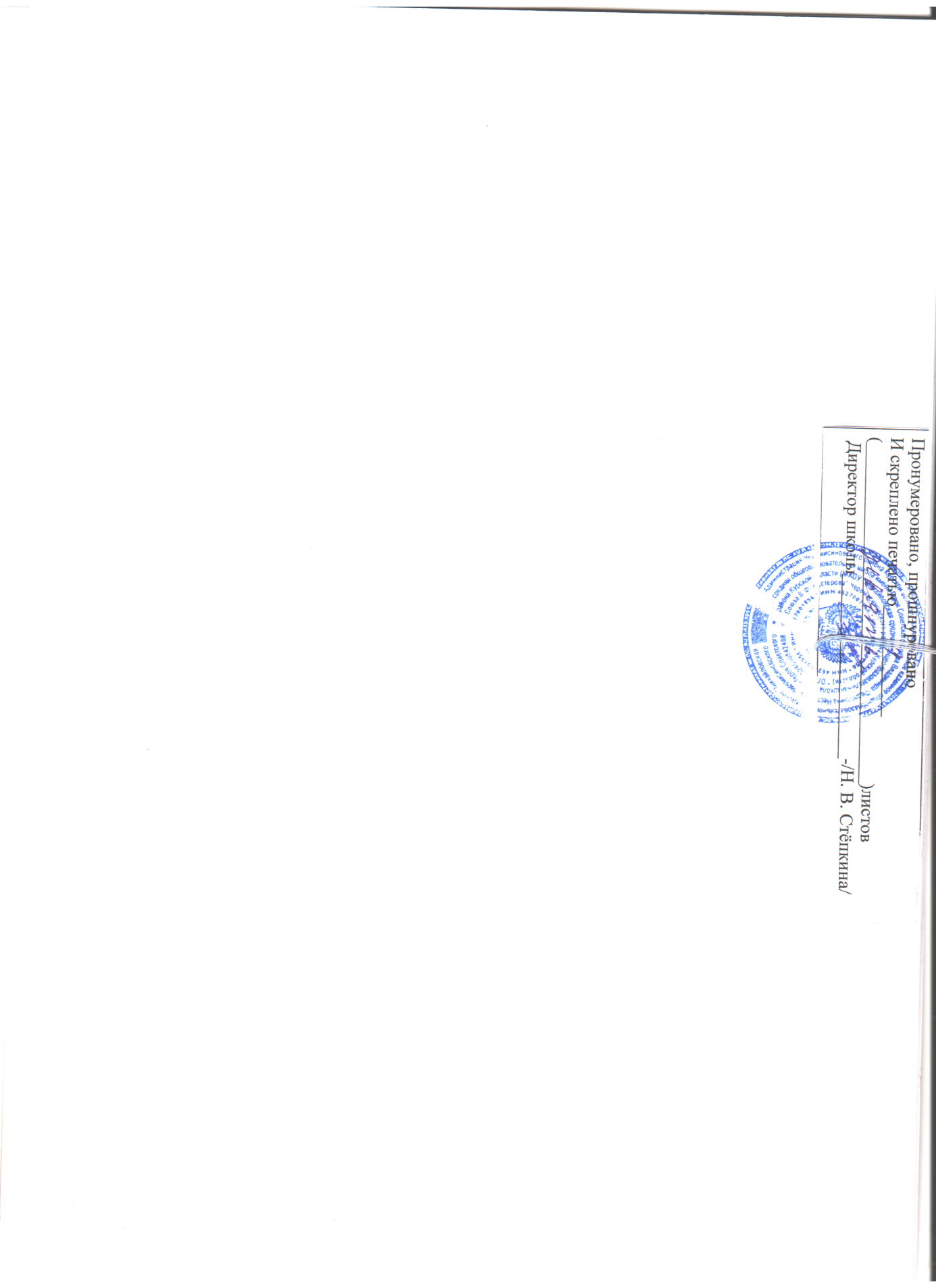 № п/пДатаДатаНаименование разделаТемы занятий Наименование разделаТемы занятий Количество часовКоличество часовПримечания№ п/ппланфактНаименование разделаТемы занятий Наименование разделаТемы занятий Количество часовКоличество часовПримечанияРаздел 1. «Развитие восприятия» - 3 часаРаздел 1. «Развитие восприятия» - 3 часаРаздел 1. «Развитие восприятия» - 3 часаРаздел 1. «Развитие восприятия» - 3 часаРаздел 1. «Развитие восприятия» - 3 часаРаздел 1. «Развитие восприятия» - 3 часаРаздел 1. «Развитие восприятия» - 3 часаРаздел 1. «Развитие восприятия» - 3 часа1Выявление уровня развития внимания, восприятия, воображения, памяти и мышления. Графический диктант Выявление уровня развития внимания, восприятия, воображения, памяти и мышления. Графический диктант 2Развитие концентрации внимания. Графический диктант.Развитие концентрации внимания. Графический диктант.3Тренировка внимания. Развитие мышления. Графический диктант.Тренировка внимания. Развитие мышления. Графический диктант.Раздел 2.Развитие памяти – 8 часовРаздел 2.Развитие памяти – 8 часовРаздел 2.Развитие памяти – 8 часовРаздел 2.Развитие памяти – 8 часовРаздел 2.Развитие памяти – 8 часовРаздел 2.Развитие памяти – 8 часовРаздел 2.Развитие памяти – 8 часовРаздел 2.Развитие памяти – 8 часов4Тренировка слуховой памяти. Развитие мышления. Графический диктант.Тренировка слуховой памяти. Развитие мышления. Графический диктант.5Тренировка зрительной памяти. Развитие мышления. Графический диктант.Тренировка зрительной памяти. Развитие мышления. Графический диктант.6Развитие аналитических способностей. Совершенствование мыслительных операций. Графический диктант.Развитие аналитических способностей. Совершенствование мыслительных операций. Графический диктант.7Совершенствование воображения. Задание по перекладыванию спичек. Рисуем по образцу.Совершенствование воображения. Задание по перекладыванию спичек. Рисуем по образцу.8Развитие логического мышления. Совершенствование мыслительных операций. Графический диктант.Развитие логического мышления. Совершенствование мыслительных операций. Графический диктант.9Развитие концентрации внимания. Развитие мышления. Графический диктант.Развитие концентрации внимания. Развитие мышления. Графический диктант.10Тренировка внимания. Развитие мышления. Графический диктант.Тренировка внимания. Развитие мышления. Графический диктант.11Развитие слуховой памяти. Развитие мышления. Графический диктант.Развитие слуховой памяти. Развитие мышления. Графический диктант.Раздел 3. «Развитие внимания» » – 7 часовРаздел 3. «Развитие внимания» » – 7 часовРаздел 3. «Развитие внимания» » – 7 часовРаздел 3. «Развитие внимания» » – 7 часовРаздел 3. «Развитие внимания» » – 7 часовРаздел 3. «Развитие внимания» » – 7 часовРаздел 3. «Развитие внимания» » – 7 часовРаздел 3. «Развитие внимания» » – 7 часов12Тренировка зрительной памяти. Развитие мышления. Графический диктант.Тренировка зрительной памяти. Развитие мышления. Графический диктант.13Развитие аналитических способностей. Совершенствование мыслительных операций. Графический диктант.Развитие аналитических способностей. Совершенствование мыслительных операций. Графический диктант.14Совершенствование воображения. Задания по перекладыванию спичек. Рисуем по образцу.Совершенствование воображения. Задания по перекладыванию спичек. Рисуем по образцу.15Развитие логического мышления. Совершенствование мыслительных операций. Графический диктант.Развитие логического мышления. Совершенствование мыслительных операций. Графический диктант.16Развитие концентрации внимания. Развитие мышления. Графические диктант.Развитие концентрации внимания. Развитие мышления. Графические диктант.17Тренировка внимания. Развитие мышления. Графический диктант.Тренировка внимания. Развитие мышления. Графический диктант.18Тренировка слуховой памяти. Развитие мышления. Графический диктантТренировка слуховой памяти. Развитие мышления. Графический диктант19Тренировка зрительной памяти. Развитие мышления. Графический диктант.Тренировка зрительной памяти. Развитие мышления. Графический диктант.Раздел 4. «Развитие речи» – 7 часовРаздел 4. «Развитие речи» – 7 часовРаздел 4. «Развитие речи» – 7 часовРаздел 4. «Развитие речи» – 7 часовРаздел 4. «Развитие речи» – 7 часовРаздел 4. «Развитие речи» – 7 часовРаздел 4. «Развитие речи» – 7 часовРаздел 4. «Развитие речи» – 7 часов20Развитие аналитических способностей. Совершенствование мыслительных операций. Графический диктант.Развитие аналитических способностей. Совершенствование мыслительных операций. Графический диктант.21Совершенствование воображения. Задания по перекладыванию спичек. Рисуем по образцу.Совершенствование воображения. Задания по перекладыванию спичек. Рисуем по образцу.22Развитие логического мышления. Совершенствование мыслительных операций. Графический диктантРазвитие логического мышления. Совершенствование мыслительных операций. Графический диктант23Развитие концентрации внимания. Развитие мышления. Графический диктантРазвитие концентрации внимания. Развитие мышления. Графический диктант24Тренировка внимания. Развитие мышления. Графический диктантТренировка внимания. Развитие мышления. Графический диктант25Тренировка слуховой памяти. Развитие мышления. Графический диктантТренировка слуховой памяти. Развитие мышления. Графический диктант26Тренировка зрительной памяти. Развитие мышления. Графический диктант.Тренировка зрительной памяти. Развитие мышления. Графический диктант.Раздел 5. «Развитие мышления» – 7 часовРаздел 5. «Развитие мышления» – 7 часовРаздел 5. «Развитие мышления» – 7 часовРаздел 5. «Развитие мышления» – 7 часовРаздел 5. «Развитие мышления» – 7 часовРаздел 5. «Развитие мышления» – 7 часовРаздел 5. «Развитие мышления» – 7 часовРаздел 5. «Развитие мышления» – 7 часов27Развитие аналитических способностей. Совершенствование мыслительных операций. Графический диктант.Развитие аналитических способностей. Совершенствование мыслительных операций. Графический диктант.28Совершенствование воображения. Задания по перекладыванию спичек. Рисуем по образцу.Совершенствование воображения. Задания по перекладыванию спичек. Рисуем по образцу.29Развитие логического мышления. Совершенствование мыслительных операций. Графический диктантРазвитие логического мышления. Совершенствование мыслительных операций. Графический диктант30Тренировка внимания. Развитиемышления. Графические диктантыТренировка внимания. Развитиемышления. Графические диктанты31Тренировка слуховой памяти. Развитие мышления. Графический диктантТренировка слуховой памяти. Развитие мышления. Графический диктант32Выявление уровня развития внимания, восприятия, воображения, памяти и мышления на конец учебного года.Выявление уровня развития внимания, восприятия, воображения, памяти и мышления на конец учебного года.33Выявление уровня развития внимания, восприятия, воображения, памяти и мышления на конец учебного года.Выявление уровня развития внимания, восприятия, воображения, памяти и мышления на конец учебного года.